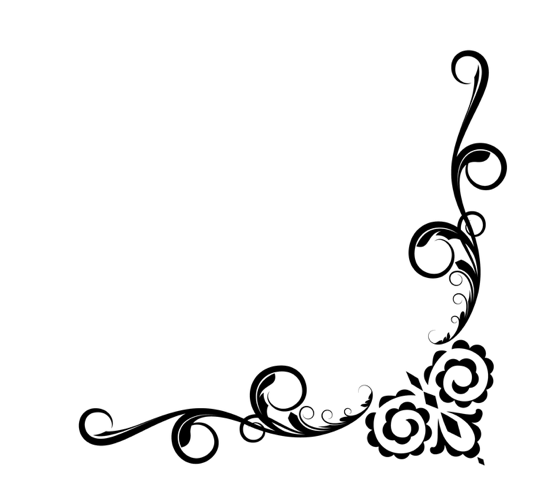 BIO-DATA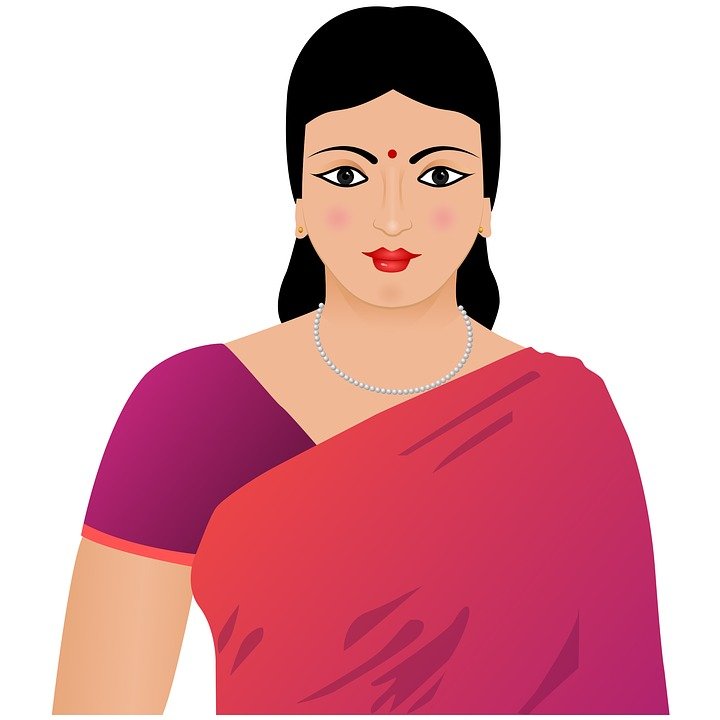 Name				:	Archana KallapalliDate of Birth			:	05 June 1990Birth Time			:	12:05 AMBirth Place			:	HyderabadComplexion			:	FairWeight			: 	52 KgsHeight				:	5 Feet 2 InchesRashi				: 	LibraReligion			:	HinduGotra				:	NagulaGan				:	KashyapaEducation			:	B. Com ComputersOccupation			:	Accountant at Varun Motors Pvt Ltd	FAMILY BACKGROUNDFather				:	Ravindra Father’s Occupation		:	Self EmployedMother			:	LakshmiMother’s Occupation	:	Home MakerBrother			:	-Sister				:	Younger Sister, Studying B.Sc.CONTACT DETAILSAddress			:  	H No: 2-124, Balanagar, Musapet,
				 	Hyderabad, Telangana 500018.Mobile No			: 	9456XXXX20Email ID			:	archanklpxx@gmail.comv***